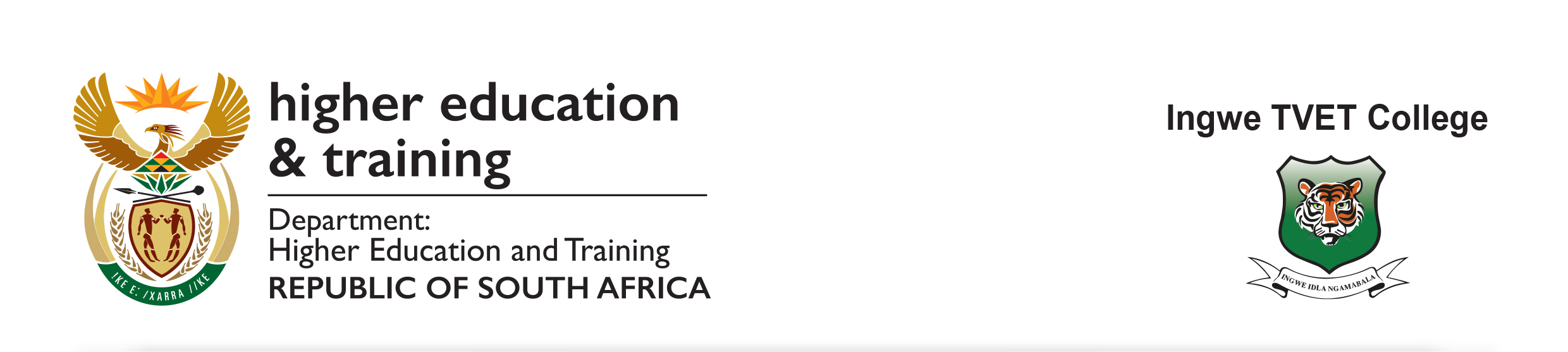 25 January 2022ErratumPROVISION OF SECURITY SERVICES FOR PERIOD OF 24 MONTHS FOR NGQUNGQUSHE CAMPUS– BID NO: INGWE/12/2021-AThis erratum is to correct an error on the above bid notice advertised on 21 January 2022 where the enquiries were incorrectly stated. The Enquiries should be directed to only:   Ms. M. Vunguvungu    Tel: 039 940 2142   mvunguvungu@ingwecollege.edu.za (Bidding process)                                                        Mr.MO Hanise            Tel: 039 940 2142    mohanise@ingwecollege.edu.za (Technical queries)    Kindly regards_________________________Mr. B. NkonyanePrincipal – Ingwe TVET College